agenda of the 3rd coordination meeting for WRC-19Room: D2Time: 8:00 – 8:50 Hours, 1 November 2019Approval of agendaUpdate on the situation of the treatment of AI10 in WG6B and COM6Update on the agenda item coordination meetingsAI1.13 Report from the Agenda Item CoordinatorsAI1.1AI1.2AI1.5AI1.6AI1.7AI1.8AI1.9.1AI1.10AI1.11AI1.15AI1.14AI1.16 & 9.1.5AI 2&4AI7 (Issue A)AI7 (Issues C1, C2, C3, C6, C7, K)AI7 (Issues E, F)AI9.1 (Issues 9.1.3 & 9.1.9)AI9.1 (Issues 9.1.6)AI9.1 (Issues 9.1.7)Next APT Coordination Meetings in 2nd week of WRC-19Monday 4th November 2019 (12:30 – 13:50)Tuesday 5th November 2019 (12:30 – 13:50)Thursday 7th November 2019 (12:30 – 13:50)Any other issues	__________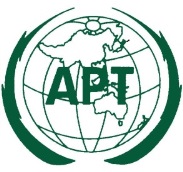 ASIA-PACIFIC TELECOMMUNITYCoordination Meetings of APT during WRC-19Coordination Meetings of APT during WRC-19Coordination Meetings of APT during WRC-1928 October – 22 November 2019, Sharm-el Sheikh, Egypt28 October – 22 November 2019, Sharm-el Sheikh, Egypt28 October – 22 November 2019, Sharm-el Sheikh, Egypt